 Итоговая  работа по английскому языку за 2019-2020 учебный год ученика(цы)____________________класса______________ФИ__________________________________________________________________________________________________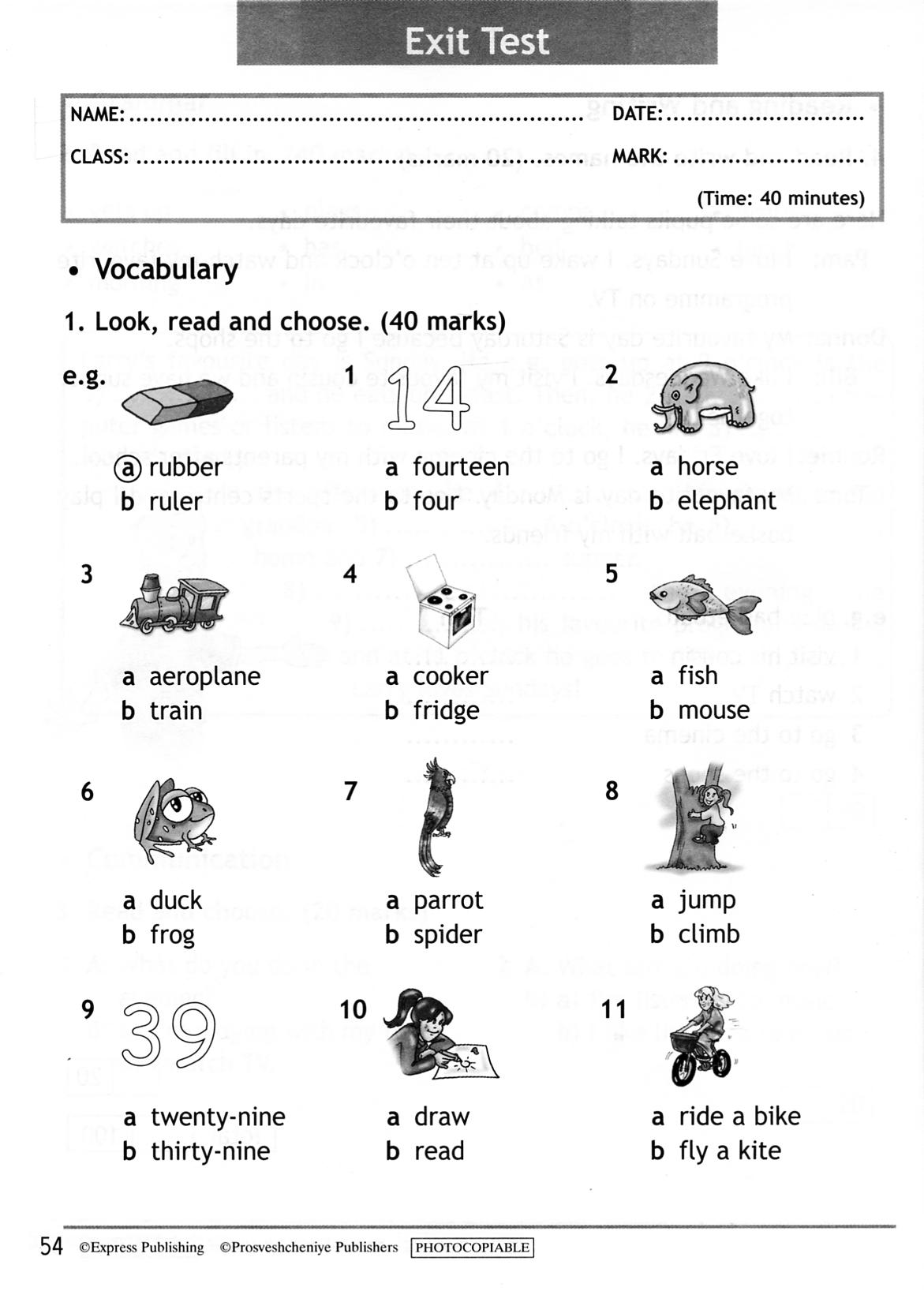 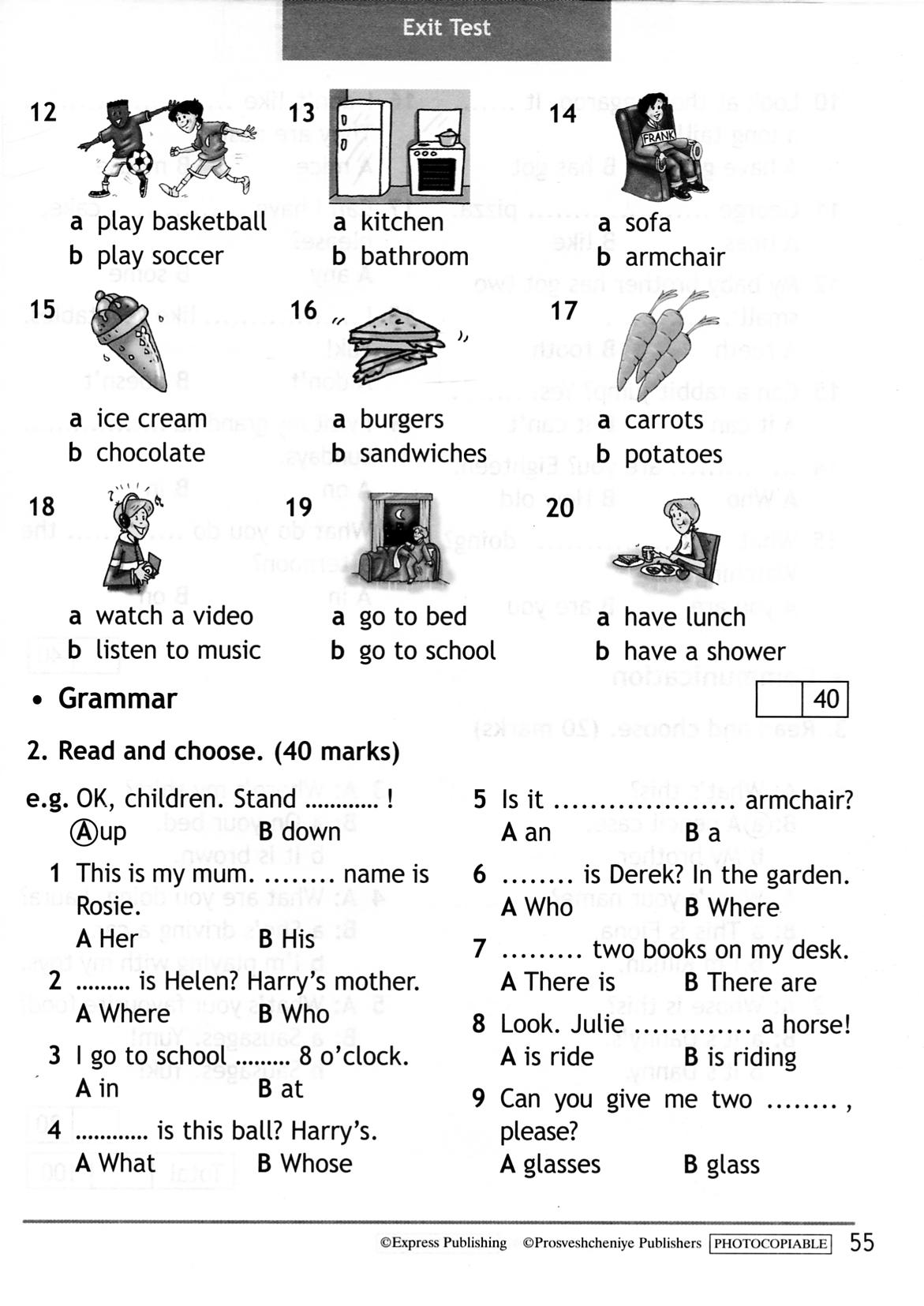 